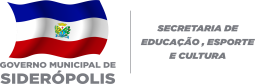 Resultado da Chamada Pública 03/2024Resultado da Chamada Pública 03/2024Resultado da Chamada Pública 03/2024Resultado da Chamada Pública 03/2024Resultado da Chamada Pública 03/2024Resultado da Chamada Pública 03/2024Resultado da Chamada Pública 03/2024Cargo:Professor de Lingua PortuguesaProfessor de Lingua PortuguesaProfessor de Lingua PortuguesaProfessor de Lingua PortuguesaProfessor de Lingua PortuguesaProfessor de Lingua PortuguesaClass.NomeDat. Nasc.HabilitadoPós Graduação / mestrado na área pretendidaExperiência profissional no cargo pleiteadoPontuação Total1ºClaudinéia Valentim Felix05/08/1984SIM4482ºSuellen Scremin Pedroso25/03/1986SIM44Cargo:Auxiliar de ensino Auxiliar de ensino Auxiliar de ensino Auxiliar de ensino Auxiliar de ensino Auxiliar de ensino Class.NomeDat. Nasc.HabilitadoPós Graduação / mestrado na área pretendidaExperiência profissional no cargo pleiteadoPontuação Total1ºMaria Helena Scaini Bonfante27/12/1963SIM4482ºAline Fernandes Patrício Pedroso 24/04/1989SIM44